2020年公基易错集第一部分 公基易错知识点集锦【易错知识点1】物质与运动的辩证关系运动是物质的存在方式和根本属性，标志物质的存在状态。物质是运动的物质，否认运动陷入形而上学。运动是物质的运动，物质是运动的承担者和主体，否认物质陷入唯心主义。【易错知识点2】意识的主观能动性意识是人脑对客观存在的主观映像。意识是社会历史的产物，劳动在意识的产生中起了决定性的作用。意识是人脑的机能，人脑是意识的物质器官。意识内容客观，形式主观，是客观性和主观性的统一。发挥意识能动作用的条件：遵循客观规律、通过实践活动、依赖一定的物质手段和物质条件。意识对于人的生理活动具有一定的影响作用。【易错知识点3】整体与部分整体具有部分根本没有的功能，整体功能大于各个部分功能之和。在特殊情况下，当某一部分成为整体的主要环节时，对整体起决定作用。整体与部分相互依存、相互影响。【易错知识点4】对立统一规律对立统一规律是唯物辩证法的实质和核心，是区分辩证法和形而上学的分水岭，揭示事物发展的根本规律。矛盾基本属性：同一性和斗争性。斗争性绝对无条件，同一性是相对有条件，在一定条件下可以相互转化。内因和外因辩证关系：内因是事物变化的根本原因，是变化的根据，外因是事物发展的第二位原因，是变化的条件，外因通过内因起作用。普遍性和特殊性辩证关系：普遍性寓于特殊性之中，并通过特殊性表现出来；方法论意义是具体问题具体分析。矛盾的不平衡性原理：主次矛盾、矛盾主次方面、两点论和重点论。【易错知识点5】“中国”与“中华人民共和国”的提出“中国”正式作为国名始于辛亥革命，1912年元旦，“中华民国”成立，国际上通称“Republic of China”，简称“中国”，英文为“China”。从此，“中国”一名才成为具有近代国家概念的正式名称。1949年9月27日，政协一届全会通过决议正式定国号为中华人民共和国。【易错知识点6】关于中国革命的几个问题革命的首要问题：分清敌友（1925年12月《中国社会各阶级的分析》）国民革命的中心问题：农民问题（1926年9月《国民革命和农民运动》）革命的根本问题：国家政权问题中国资产阶级民主革命的中心问题：土地革命（土地问题）（1927年八七会议）中国革命的中心（核心）问题：无产阶级领导权问题（也是新民主主义革命理论的核心问题）【易错知识点7】改革开放理论改革是社会主义社会发展的直接动力。社会主义改革的根本目的，就是要解放和发展社会生产力，实现国家现代化，让中国人民富裕起来，振兴伟大的中华民族，更好地实现最广大人民的根本利益。改革是社会主义制度的自我完善和发展。中国的改革是全面的改革，其中经济体制改革是重点。三个有利于是判断改革和一切工作得失的标准。（三个有利于：判断改革和各方面工作的是非得失，要以是否有利于发展社会主义社会的生产力，是否有利于增强社会主义国家的综合国力，是否有利于提高人民的生活水平为标准。）改革是动力，发展是目的，稳定是前提。【易错知识点8】社会保障体系社会保障体系包括社会保险、社会救济、社会福利、社会优抚。【易错知识点9】建国以来的外交政策建国初期：“另起炉灶”、打扫干净屋子后再请客、“一边倒”；20世纪50年代：和平共处、求同存异；50年代初至60年代末：“两个中间地带”战略；60年代末至70年代末：“一条线”战略、“三个世界”划分；70年代末至80年代末：搁置争议共同开发、一国两制；90年代：和谐世界；现今：构建新型国际关系，构建人类命运共同体。【易错知识点10】货币五大职能价值尺度：货币的衡量其他商品价值大小的职能。（观念中的货币）流通手段：货币充当商品交换媒介的职能。（现实中的货币）支付手段：是指货币在商品赊购赊销过程中的延期支付，以及用于清偿债务或支付赋税、租金、工资等职能。贮藏手段：是指货币退出流通领域，当作独立的价值形态和社会财富的一般代表而保存起来。世界货币：是指货币越出国内流通领域，而在世界市场上执行一般等价物作用的职能。【易错知识点11】资本分类根据资本的不同部分在剩余价值生产中的不同作用，把资本区分为不变资本和可变资本。不变资本：以生产资料形式存在的那部分资本，在资本主义生产过程中不改变自己的价值量，即不增值价值。可变资本：以劳动力形式存在的那部分资本，在资本主义生产过程中能创造出比劳动力自身价值更大的新价值，发生价值增殖。生产资本的不同部分按其价值周转方式的不同，可以划分为固定资本和流动资本。固定资本：是以厂房、机器设备、工具等劳动资料形式存在的那部分生产资本。流动资本：是以原料、燃料、辅助材料等劳动对象形式存在的和用于劳动力上的那部分生产资本。【易错知识点12】按劳分配与按劳动力要素分配按劳分配：在公有制经济条件下，按各人提供的劳动数量和质量分配。按劳动要素分配：在私营、外企中劳动者获得的工资、奖金、津贴收入。【易错知识点13】需求价格弹性需求价格弹性：一定时期内一种商品的需求量变动对于该商品价格变动的反应程度。需求价格弹性大于1，被称为富有弹性，即需求对价格变动的反应程度大，如汽车、金银首饰、电脑等高档耐用品。需求价格弹性小于1，被称为缺乏弹性，即需求对价格变动的反应程度小，如米面油、调味品、蔬菜水果等生活必需品。需求价格弹性等于1，被称为单位弹性或单一弹性，即需求与价格的变动率相当。【易错知识点14】外部性/外部影响外部性或外部影响，是指某个人或某个企业的经济活动对其他人或其他企业造成了影响，但是却没有因此付出代价或得到利益。正外部性/外部经济：某个人（生产者和消费者）的一项经济活动对社会上其他成员带来好处，但他自己却不能由此而得到补偿。负外部性/外部不经济：某个人（生产者或消费者）的一项经济活动会给其他成员带来危害，但他自己却并不为此而支付足够抵偿这种危害的成本。【易错知识点15】公共物品公共物品是指满足社会公共需要的物品。公共物品分为两大类：纯公共物品和准公共物品。纯公共物品：不具备排他性和竞争性的商品。准公共物品：有限的竞争性和非排他性的商品（公共资源）和有限的排他性和非竞争性的商品。【易错知识点16】边际效用递减规律边际效用：给定时间下，消费者增加一单位商品的消费所得到效用量的增量。在一定时间内，其他商品的消费数量保持不变时，随着消费者对某商品消费量的增加，消费者从该商品连续增加的每一消费单位所得到的效用增量即边际效用是递减的。【易错知识点17】机会成本与沉没成本机会成本：指生产者所放弃的使用相同的生产要素在其他生产用途中所可能得到的最高收入。沉没成本：指由于过去的决策已经发生了的，而不能由现在或将来的任何决策改变的成本。【易错知识点18】首次公开募股IPO首次公开募股（Initial Public Offering，简称IPO）：是指一家企业或公司第一次将它的股份向公众出售。有限责任公司IPO后会成为股份有限公司。一般来说，一旦首次公开上市完成后，这家公司就可以申请到证券交易所或报价系统挂牌交易。【易错知识点19】政府职能政治职能：军事保卫职能、外交职能、治安职能、民主建设职能。经济职能：宏观调控职能、提供公共产品和服务的职能、市场监管职能。文化职能：发展科学技术的职能、发展教育的职能、发展文化事业的职能、发展卫生体育的职能。社会职能：调节社会分配和组织社会保障的职能、保护生态环境和自然资源的职能、促进社会化服务体系建立的职能、提高人口质量，实行计划生育的职能。【易错知识点20】公文种类决议：适用于会议讨论通过的重大决策事项，如《中国共产党第十八次全国代表大会关于十七届中央委员会报告的决议》。决定：适用于对重要事项作出决策和部署、奖惩有关单位和人员、变更或者撤销下级机关不适当的决定事项，如《中共中央关于深化文化体制改革推动社会主义文化大发展大繁荣若干重大问题的决定》。命令（令）：适用于公布行政法规和规章、宣布施行重大强制性措施、批准授予和晋升衔级、嘉奖有关单位和人员，如财政部颁发命令公布《事业单位会计准则》。公报：适用于公布重要决定或者重大事项，如《中国共产党第十八届中央委员会第一次全体会议公报》。公告：适用于向国内外宣布重要事项或者法定事项，如我国在东海举行军事演习要向国内外发布公告。通告：适用于在一定范围内公布应当遵守或者周知的事项，如《XX电力工业局关于使用定期借记业务结算方式的通告》。通报：适用于表彰先进、批评错误、传达重要精神和告知重要情况，如《广西壮族自治区人民政府关于柳州市壶东大桥特大交通事故的通报》。议案：适用于各级人民政府按照法律程序向同级人民代表大会或者人民代表大会常务委员会提请审议事项，如《国务院关于提请审议<中华人民共和国劳动法（草案）>的议案》。函：适用于不相隶属机关之间商洽工作、询问和答复问题、请求批准和答复审批事项，如《卫生部关于商请做好蜂胶产品监督管理工作的函》。【易错知识点21】上行文行文规则原则上主送一个上级机关，根据需要同时抄送相关上级机关和同级机关，不得抄送下级机关。党委、政府的部门向上级主管部门请示、报告重大事项，应当经本级党委、政府同意或者授权；属于部门职权范围内的事项应当直接报送上级主管部门。下级机关的请示事项，如需以本机关名义向上级机关请示，应当提出倾向性意见后上报，不得原文转报上级机关。请示应当一文一事。不得在报告等非请示性公文中夹带请示事项。除上级机关负责人直接交办事项外，不得以本机关名义向上级机关负责人报送公文，不得以本机关负责人名义向上级机关报送公文。受双重领导的机关向一个上级机关行文，必要时抄送另一个上级机关。【易错知识点22】公文办理公文办理包括收文办理、发文办理和整理归档。发文办理：复核、登记、印制、核发收文办理：签收、登记、初审、承办、传阅、催办、答复【易错知识点23】清朝重要的历史事件郑成功收复台湾→三藩之乱→施琅攻台→雅克萨之战→中俄尼布楚条约→清朝设置驻藏大臣→平定准噶尔叛乱→平定大小和卓叛乱→康乾盛世→编撰《四库全书》→虎门销烟→第一次鸦片战争与《南京条约》→太平天国运动→第二次鸦片战争与《天津条约》→《北京条约》→洋务运动→中日甲午战争与《马关条约》→戊戌变法→义和团运动→八国联军侵华战争与《辛丑条约》→清末新政。【易错知识点24】中国古代常考政治制度三公九卿（秦汉）：丞相、御史大夫和太尉被称为“三公”察举制（两汉）：中国古代选拔官吏的一种制度，它的确立时间是汉武帝元光元年（公元前134年）。察举制不同于以前先秦时期的世官制和从隋唐时建立的科举制，它的主要特征是由地方长官在辖区内随时考察、选取人才并推荐给上级或中央，经过试用考核再任命官职。九品中正制（魏晋南北朝）：大体是指由各州郡分别推选大中正一人，所推举大中正必为在中央任职官员且德名俱高者。大中正再产生小中正。中正就是品评人才的官职名称。大、小中正产生后，由中央分发一种人才调查表，在该表中将人才分为九等，上上、上中、上下、中上、中中、中下、下上、下中、下下。三省六部制（隋唐）：三省六部制：是中国古代封建社会一套组织严密的中央官制。它初创于隋朝，完善于唐朝，此后一直到清末，六部制基本沿袭未改。三省指中书省、门下省、尚书省，六部指尚书省下属的吏部、户部、礼部、兵部、刑部、工部。每部各辖四司，共为二十四司。【易错知识点25】儒家思想孔子：有教无类。主张“德治”和“仁”。孟子：性善论，“仁政”，民贵君轻。荀子：性恶论。朴素唯物主义。【易错知识点26】道家思想老子：无为而治”“上善若水”“柔弱胜刚强”“祸兮福之所倚，福兮祸之所伏”“道生一，一生二，二生三，三生万物”。庄子：“天人合一”“清静无为”“庖丁解牛”“庄周梦蝶”“鹏程万里”《齐物论》《逍遥游》。【易错知识点27】法家思想商鞅/韩非子：以法治国。经济上主张废井田，重农抑商、奖励耕战；政治上主张废分封，设郡县，实行君主专制。不法古、不循今。【易错知识点28】墨家思想墨子：兼爱、非攻、尚贤、节用。【易错知识点29】杂家思想吕不韦：“兼儒墨、合名法”，“于百家之道无不贯综”。【易错知识点30】明末清初三大思想家【易错知识点31】生物进化的顺序动物：从无脊椎动物到脊椎动物，从脊椎动物中鱼类到两栖类，从两栖类到爬行类，从爬行类到鸟类、哺乳类。植物：从藻类到苔藓类，从苔藓类到蕨类，从蕨类到裸子植物，从裸子植物到有被植物。人类：从猿人到直立人，从直立人到智人。【易错知识点32】化学肥料氮肥：缺氮导致叶黄。生物固氮：豆科植物的根瘤菌将氮气转化为含氮的化合物而吸收。钾肥：缺钾会导致叶尖发黄。草木灰：农村最常用钾肥（主要成分为K2CO3），呈碱性。磷肥：缺磷会导致生长迟缓，产量降低，根系不发达。（不能与碱性物质混合施用，如草木灰、熟石灰）【易错知识点33】计算机知识中央处理器（CPU）主要包括运算器、控制器和高速缓冲存储器（Cache）。内存一般采用半导体存储单元，包括随机存储器（RAM），只读存储器（ROM），以及高速缓存（CACHE）。WLAN无线局域网络（Wireless Local Area Networks），是一种利用射频技术进行据传输的系统。WIFI是WLAN的一个标准，WIFI包含于WLAN中，属于采用WLAN协议中的一项新技术。TCP是传输控制协议，规定一种可靠的数据信息传递服务。IP协议又称互连网协议，是支持网间互连的数据报协议。它提供网间连接的完善功能，包括IP数据报规定互连网络范围内的地址格式。计算机病毒是编制者在计算机程序中插入的破坏计算机功能或者数据的代码，能影响计算机使用，能自我复制的一组计算机指令或者程序代码。病毒依附存储介质软盘、硬盘等构成传染源。防火墙指的是一个由软件和硬件设备组合而成、在内部网和外部网之间、专用网与公共网之间的界面上构造的保护屏障。它是一种计算机硬件和软件的结合，使Internet与Intranet之间建立起一个安全网关（Security Gateway），该计算机流入流出的所有网络通信和数据包均要经过此防火墙，从而保护内部网免受非法用户的侵入。防火墙通常使用的安全控制手段主要有包过滤、状态检测、代理服务。【易错知识点34】公民的基本权利政治权利和自由：（1）选举权和被选举权。既是公民的最基本的民主权利，又是公民参与管理国家和社会的基础和标志。（2）政治自由，包括言论、出版、集会、结社、游行、示威的自由。社会经济、文化教育方面的权利：（1）财产权。公民的合法的私有财产不受侵犯；国家依照法律规定保护公民的私有财产权和继承权；国家为了公共利益的需要，可以依照法律规定对公民的私有财产实行征收或者征用并给予补偿。（2）劳动权。劳动既是公民的权利，也是公民的义务。（3）休息权。劳动者有休息的权利。（4）受教育权。受教育既是公民的权利，也是公民的义务。（5）获得物质帮助权。公民在年老、疾病或者丧失劳动能力的情况下，有从国家和社会获得物质帮助的权利。（6）文化权利和自由。公民有进行科学研究、文学艺术创作和其他文化活动的自由。【易错知识点35】行政诉讼的管辖级别管辖：（1）根据我国《行政诉讼法》的规定，基层人民法院管辖第一审行政案件。（2）中级人民法院管辖下列第一审行政案件对国务院部门或者县级以上地方人民政府所作的行政行为提起诉讼的案件；海关处理的案件；本辖区内重大、复杂的案件；其他法律规定由中级人民法院管辖的案件。（3）高级人民法院管辖本辖区内重大、复杂的第一审行政案件。（4）最高人民法院管辖全国范围内重大、复杂的第一审行政案件。地域管辖：【易错知识点36】刑法的空间效力属地管辖原则：凡在中华人民共和国领域内犯罪的，除法律有特别规定的以外，都适用本法。凡在中华人民共和国船舶或者航空器内犯罪的，也适用本法。犯罪的行为或者结果有一项发生在中华人民共和国领域内的，就认为是在中华人民共和国领域内犯罪。例外：享有外交特权和豁免权的外国人的刑事责任问题，通过外交途径解决。属人管辖原则：中华人民共和国公民在中华人民共和国领域外犯本法规定之罪的，适用本法，但是按本法规定的最高刑为三年以下有期徒刑的，可以不予追究。中华人民共和国国家工作人员和军人在中华人民共和国领域外犯本法规定之罪的，适用本法。保护管辖原则：以保护管辖原则为根据适用我国刑法的，必须具备以下三个条件：外国人在中华人民共和国领域外对中华人民共和国国家或者公民犯罪；所犯之罪按我国刑法规定的最低刑为3年以上有期徒刑；所犯之罪按照犯罪地的法律也受处罚。普遍管辖原则这是对国际犯罪惩治的管辖原则。国际犯罪：毒品犯罪、劫持民用航空器罪、恐怖主义犯罪、贩卖奴隶、战争罪（发动侵略或违反战争规则）、灭绝种族等。【易错知识点37】犯罪主观方面故意：（1）直接故意：明知+希望指的是行为人明知自己的行为会发生危害社会的结果，并且希望这种结果发生的心理态度。（2）间接故意：明知+放任指的是行为人明知自己的行为可能发生危害社会的结果，并且放任这种结果发生的心理态度。过失：（1）疏忽大意的过失：应当预见而没有预见是指应当预见自己的行为可能发生危害社会的结果，因为疏忽大意而没有预见，以致发生这种结果的心理状态。（2）过于自信的过失：已经预见到，但轻信能够避免是指已经预见自己的行为可能发生危害社会的结果，但轻信能够避免，以致发生这种结果的心理状态。【易错知识点38】故意犯罪的停止形态犯罪预备：犯罪预备是指为了实施犯罪，准备工具、制造条件，但由于行为人意志以外的原因未能着手实行犯罪的形态。犯罪未遂：犯罪未遂是指已经着手实行犯罪，由于犯罪分子意志以外的原因而未得逞。（欲达目的而不能）。行为人意志以外的原因，是指行为人没有预料到或不能控制的主客观原因。犯罪中止：犯罪中止是指犯罪分子在实施犯罪过程中，自动放弃犯罪或者自动有效地防止犯罪结果的发生的行为。（能达目的而不欲）。犯罪中止必须是有效地停止了犯罪行为或者有效地避免了危害结果。【易错知识点39】自然人的民事行为能力【易错知识点40】民事法律行为无效民事法律行为：无民事行为能力人实施的；一方以欺诈、胁迫的手段损害国家、集体、社会利益；恶意串通，损害国家、集体或第三人利益的；违反法律、行政法规等的强制性规定；违背公序良俗的民事法律行为无效；行为人与相对人以虚假的意思表示实施的民事法律行为无效。可撤销的民事法律行为：重大误解显失公平（包括乘人之危）欺诈胁迫效力待定的民事法律行为：限制民事行为能力人超越能力行为无权代理行为第二部分 公基易错题集锦【易错题1】“幸福指数”是一个综合的主体感受反应的集束指标，其中单一元素的突进，也许在提升幸福感上的作用并不明显，而某单一元素的塌陷却常会给幸福感带来滑坡效应。这表明（    ）①整体与部分相互联系、相互影响②整体功能大于部分功能之和③关键部分一定条件下对整体起决定作用④部分的变化推动整体的发展A. ①②B. ①③C. ②③D. ②④【答案】B【解析】本题考查唯物辩证法知识。整体居于主导地位，统率着部分，具有部分不具备的功能；整体由部分组成，部分制约整体，关键部分的功能及其变化甚至对整体的功能起决定作用。题干中“‘幸福指数’是一个综合的主体感受反应的集束指标”体现了整体对部分的作用，整体统率着部分，而“某一元素的塌陷却常会给幸福感带来滑坡效应”又体现了关键部分对整体的制约，甚至对整体的功能起决定作用，所以③正确。综上，能推出整体与部分是相互联系相互影响的，整体统率部分，部分制约整体，所以①正确。因此，选择B选项。【拓展】②整体功能大于部分功能之和，这句话本身是不合理的，只有当各部分以合理有序的结构形成整体时，整体功能才会大于各部分之和。④部分的变化推动整体的发展这句话本身是不合理的，发展是前进上升的运动，而部分虽然会影响整体，但不能说一定推动整体的发展。【易错题2】中国文人画讲求“留白”，所谓“留白”就是在画作中刻意留下相应的空白、留有想象空间的技法，这片空白本身看似空无，实则丰富。下列选项中，与“留白”技法所蕴含哲理最一致的是（    ）A. 及之而后知，履之而后艰B. 峣峣者易折，皎皎者易污C. 审度时宜，虑定而动D. 任重而道远者，不择地而息【答案】B【解析】本题考查唯物辩证法知识。留白是中国艺术作品创作中常用的一种手法，指书画艺术创作中为使整个作品画面、章法更为协调精美而有意留下相应的空白、留有想象的空间。“留白”技法的特殊性在于善于用画作本身中的“无”来激发观看者解读中的“有”，体现了矛盾双方的同一性。“峣峣者易折，皎皎者易污”出自南朝宋时期范晔的《后汉书•黄琼传》，意思是高而尖的东西容易折断，洁白的东西容易污染，体现了矛盾的同一性。因此，选择B选项。【拓展】A项：“及之而后知，履之而后艰”出自清代魏源的《魏源集•默觚上•学篇二》，意思是接触了实际然后才知道真相，实地做了然后才知道困难。强调实践的重要意义。与题干无关，A项错误。C项：“审度时宜，虑定而动”出自明代张居正的《答宣大巡抚吴环洲策黄酋》，意思是无论做什么事情，都要根据形势变化审时度势，深思熟虑后再行动，强调随实际变化而变化。与题干无关，C项错误。D项：“任重而道远者，不择地而息”出自汉代韩婴的《韩诗外传》，意思是身负重担而路途遥远的人，并不选地方而安身。比喻有远大抱负的人要经历长期奋斗，坚忍不拔，不会在功业未竟之时选择安逸的生活。与题干无关，D项错误。【易错题3】随着人类社会的不断发展，近代以来，科技革命极大地推动了社会的进步，科学技术革命作为社会动力体系中的一种动力，它属于（    ）A. 人类社会发展的基本动力B. 人类社会进步的根本内容C. 人类社会发展的强大杠杆D. 阶级社会发展的直接动力【答案】C【解析】本题考查唯物史观知识。科技革命是推动经济和社会发展的强大杠杆，马克思对科学技术的伟大历史作用作过精辟而形象的概括，认为科学是“历史的有力的杠杆”，是“最高意义上的革命力量”。每一次科技革命，都不同程度地引起了生产方式、生活方式和思维方式的深刻变化和社会的巨大进步。因此，选择C选项。【拓展】A项：物质生产方式是社会发展的基础，在此基础上形成的生产力和生产关系的矛盾、经济基础和上层建筑的矛盾是社会发展的基本动力。A项错误。B项：生产力是社会进步的根本内容，是衡量社会进步的根本尺度。人类社会是在生产力与生产关系的矛盾运动中前进的。B项错误。D项：阶级斗争是社会基本矛盾在阶级社会中的表现，是阶级社会发展的直接动力。离开了阶级斗争，就无法理解阶级社会的发展。D项错误。【易错题4】生态文明的核心是坚持人与自然和谐共生。下列有关人与自然的相关说法错误的是（    ）A. 自然界是人类赖以生存发展的基本条件B. 人与自然是共融共生的生命共同体C. 尊重自然是人与自然相处时应遵循的基本原则D. 保护自然是人与自然相处时应承担的重要责任【答案】C【解析】本题考查新时代中国特色社会主义思想知识并选错误项。尊重自然，是人与自然相处时应秉持的首要态度，要求人对自然怀有敬畏之心、感恩之情、报恩之意，尊重自然界的创造和存在，绝不能凌驾于自然之上，只有尊重自然才是人与自然相处的科学态度。顺应自然，是人与自然相处时应遵循的基本原则，要求人顺应自然的客观规律，按自然规律办事。因此，选择C选项。【拓展】A项：人因自然而生，人属于自然，要深刻认识到自然界是人类赖以生存发展的基本条件，人类生活所需要的一切均直接或间接来自自然。A项不符合题意，因此不当选。B项：人类与自然是平等的，人类不是自然的奴隶，也不是自然的上帝。一切物种均有生命，均有其独特价值，均是自然大家族中不可或缺的部分，人与自然是共融共生的生命共同体。B项不符合题意，因此不当选。D项：保护自然是人与自然相处时应承担的重要责任，要求人发挥主观能动性，在向自然界索取生存发展之需的同时，呵护自然，回报自然，保护自然界的生态系统，对自然界不能只讲索取不讲投入、只讲利用不讲建设。D项不符合题意，因此不当选。【易错题5】下列关于“党在社会主义初级阶段的基本路线”的说法中，错误的是（    ）①党的基本路线是党和国家的生命线、人民的幸福线②党的十四大把“和谐”与“富强、民主、文明”同步写入基本路线③党的十九大将“美丽”纳入了基本路线④自力更生、艰苦创业是基本路线最主要的内容 A. ①④B. ②④C. ②③D. ①③【答案】B【解析】本题考查中国特色社会主义知识。②项：党的基本路线在改革开放实践中不断充实和完善。党的十七大把“和谐”与“富强、民主、文明”一起写入了基本路线。②项说法错误，当选。④项：“一个中心、两个基本点”是基本路线最主要的内容，是实现社会主义现代化奋斗目标的基本途径。“自力更生、艰苦创业”是我们党的优良传统，也是实现社会主义初级阶段奋斗目标的根本立足点。④项说法错误，当选。因此，选择B选项。【拓展】①项：2016年7月1日，习近平总书记在庆祝中国共产党成立95周年大会上指出：“党的基本路线是国家的生命线、人民的幸福线，我们要坚持把以经济建设为中心作为兴国之要、把四项基本原则作为立国之本、把改革开放作为强国之路，不能有丝毫动摇”。①项不符合题干要求，排除。③项：党的十九大把基本路线进一步修改为“为把我国建设成为富强民主文明和谐美丽的社会主义现代化强国而奋斗”，不仅将“美丽”纳入了基本路线，而且将“现代化国家”提升为“现代化强国”，扩展了党的基本路线的内涵，提升了社会主义初级阶段的奋斗目标。③项不符合题干要求，排除。【易错题6】下列关于脱贫攻坚的说法中，错误的是（    ）A. 应落实摘帽不摘责任、摘帽不摘政策、摘帽不摘帮扶、摘帽不摘监管“四个不摘”的要求B. 应推进全面脱贫与乡村振兴有效衔接C. 产业扶贫是稳定脱贫的根本之策，同时要加快电商扶贫、数字脱贫、光伏扶贫、旅游扶贫等扶贫脱贫方式的发展D. 推动专项扶贫、行业扶贫、社会扶贫“三位一体”的大扶贫【答案】C【解析】本题考查新时代中国特色社会主义思想知识并选错误项。2020年3月6日习近平总书记在决战决胜脱贫攻坚座谈会上的讲话中指出，要严把退出关，坚决杜绝数字脱贫、虚假脱贫。国务院扶贫开发领导小组要开展督查巡查，加强常态化督促指导，今年中央将继续开展脱贫攻坚成效考核。C项说法错误，当选。因此，选择C选项。【拓展】A项：2020年3月6日习近平总书记在决战决胜脱贫攻坚座谈会上的讲话中指出，要严格落实摘帽不摘责任、摘帽不摘政策、摘帽不摘帮扶、摘帽不摘监管的要求，主要政策措施不能急刹车，驻村工作队不能撤。A项正确，不符合题干要求，排除。B项：2020年3月6日习近平总书记在决战决胜脱贫攻坚座谈会上的讲话中指出，接续推进全面脱贫与乡村振兴有效衔接。脱贫摘帽不是终点，而是新生活、新奋斗的起点。要针对主要矛盾的变化，理清工作思路，推动减贫战略和工作体系平稳转型。B项正确，不符合题干要求，排除。D项：“三位一体”大扶贫格局指的是形成专项扶贫、行业扶贫、社会扶贫等多方力量，多种举措有机结合和互为支撑的大扶贫格局。D项正确，不符合题干要求，排除。【易错题7】赤字预算是稳定经济的有效手段。下列关于赤字预算的说法正确的是（    ）A. 是一种扩张性的货币政策B. 是指央行的存款小于贷款C. 赤字扩大很容易导致通胀D. 4%的赤字率为国际安全线【答案】C【解析】本题考查宏观经济政策知识。通货膨胀的实质是社会总需求大于社会总供给。赤字扩大意味着政府财政支出持续大于收入，持续的赤字会刺激和增加社会总需求，使社会总需求大于社会总供给，从而导致通货膨胀。因此，选择C选项。【拓展】A项：赤字预算是指有意使财政支出大于收入，形成赤字的财政预算，属于扩张性的财政政策。A项错误。B项：赤字预算涉及国家财政支出与收入，与央行存款、贷款无关。B项错误。D项：按照国际上通行的《马斯特里赫特条约》标准，赤字率3%一般设为国际安全线。D项错误。【易错题8】下列经济学著作与经济学家对应错误的是（    ）A. 《献给国王和王太后的政治经济学》——安·德·蒙克莱田B. 《国民财富的性质和原因的研究》——大卫·李嘉图C. 《就业、利息和货币通论》——约翰·梅纳德·凯恩斯D. 《赋税论》——威廉·配第【答案】B【解析】本题考查微观经济知识并选错误项。《国民财富的性质和原因的研究》（即《国富论》）是英国古典经济学家亚当·斯密用了近十年时间创作的经济学著作，首次出版于1776年。《国富论》的出版标志着古典政治经济学理论体系的建立，堪称西方经济学界的“圣经”。大卫·李嘉图是英国古典政治经济学的主要代表人物之一，也是英国古典政治经济学的完成者。其主要经济学代表作是1817年完成的《政治经济学及赋税原理》，书中阐述了他的税收理论。因此，选择B选项。【拓展】A项：《献给国王和王太后的政治经济学》是法国重商主义的代表人物安·德·蒙克莱田在1615年出版的一本非常有价值的小册子，在这本书中，蒙克莱田第一次使用了“政治经济学”这个名词。A项不符合题意，不当选。C项：《就业、利息和货币通论》是英国经济学家约翰·梅纳德·凯恩斯创作的经济学著作，该书是现代西方经济崛起的原动力，标志着现代西方宏观经济学的建立。C项不符合题意，不当选。D项：《赋税论》全名为《关于税收与捐献的论文》，是英国经济学家威廉·配第创作的经济学著作，于1662年在英国首次出版，主要讲述了赋税改革和一些重要的经济理论。D项不符合题意，不当选。【易错题9】下列各项对应错误的是（    ）A. 沉没成本——已经开场的电影票B. 机会成本——闯关游戏中途放弃C. 边际成本——扩大产品生产规模D. 固定成本——生产面包使用面粉【答案】D【解析】本题考查经济学名词的相关内容。固定成本是指在一定的范围内不随产品产量或商品流转量变动的那部分成本。而面粉的成本在生产过程中作为原料，随着产量变化而变化，因此属于变动成本。D项对应错误。因此，选择D选项。【拓展】A项：沉没成本是指由于过去的决策已经发生了的，而不能由现在或将来的任何决策改变的成本。已经开场的电影票无法退票，此时不论看或不看，购票的成本都已经发生，A项对应正确。B项：机会成本是指为了得到某种东西而所要放弃另一些东西的最大价值。在闯关游戏中，由于中途放弃因此无法得到后续的奖励，那这其中价值最大的则为机会成本。B项对应正确。C项：边际成本指的是每一单位新增生产的产品（或者购买的产品）带来的总成本的增量。这个概念表明每一单位的产品的成本与总产品量有关。当在一定时期在生产产品时，第一件产品需要购买设备等，因此第一件产品的边际成本最高，但设备还可以用于生产更多的产品，因此当批量生产扩大规模的过程中，边际成本递减。但是随着产量的增加，加班费、设备损耗等又会是边际成本增加。因此边际成本先减少后增加。C项对应正确。【易错题10】下列关于股市说法错误的是（    ）A. A股指的是在中国大陆地区发行的股票，只能以人民币认购和交易B. 香港地区的自然人想要认购B股，需要在深圳、上海证券交易所上市交易C. S股指的是上海证券交易所上市交易的人民币特种股票D. 在内地注册并在香港上市的股票被称之为H股，青岛啤酒是第一支H股【答案】C【解析】本题考查股市的相关内容。S股在我国是指尚未进行股权分置改革或者已进入改革程序但尚未实施股权分置改革方案的股票，在股名前加S。S股也是指那些主要生产或者经营等核心业务在中国大陆、而企业的注册地在内地，但是在新加坡交易所上市挂牌的企业股票。C项错误，当选。因此，选择C选项。【拓展】A项：A股的正式名称是人民币普通股票。它是由我国境内的公司发行，供境内机构、组织或个人（从2013年4月1日起，境内、港、澳、台居民可开立A股账户）以人民币认购和交易的普通股股票；A项正确。B项：B股的正式名称是人民币特种股票，它是以人民币标明面值，以外币认购和买卖，在境内（上海、深圳）证券交易所上市交易的。B项正确。D项：H股，即注册地在内地、上市地在香港的外资股，1993年7月15日，青岛啤酒股票（0168）在香港交易所上市，是中国内地第一家在海外上市的企业。D项正确。【易错题11】2018年清明节期间，西部大部分地区出现降温天气，时值苹果花盛开，降温导致陕西、甘肃、山西三省出现大面积苹果花冻坏，预计今年苹果全国减产30%左右，如今苹果尚未成熟，期货市场已经望风大涨。若用S、D分别表示苹果供给和需求曲线，下列图示正确反映预期的苹果供求关系变化的是（    ）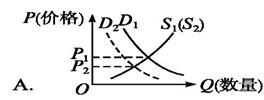 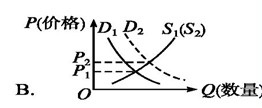 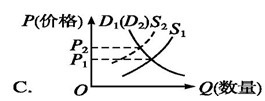 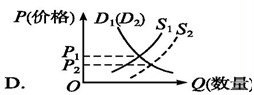 【答案】C【解析】本题考查供求关系。预期的苹果的减产意味着苹果的供应减少，所以供给曲线应向左移动，并且价格应该是上涨的，故D项错误；题目考查的是供给变动对价格的影响，没有涉及需求的变化，需求曲线应该是不变的，而供给量减少的情况下供给曲线应向左平移，故C项符合题意；需求曲线发生平移，供给曲线不变，故A、B两项错误。因此，选择C选项。【易错题12】受新冠肺炎疫情影响，2020年第十三届全国人民代表大会第三次会议推迟召开。关于全国人民代表大会会议，下列说法错误的是（    ）A.全国人民代表大会会议设立秘书处，在秘书长领导下工作B.主席团主持全国人民代表大会会议C.全国人民代表大会举行会议的时候，应当为少数民族代表准备必要的翻译D.全国人民代表大会会议一律公开举行【答案】D【解析】本题考查国家机构知识并选错误项。根据《全国人民代表大会组织法》第二十条，全国人民代表大会会议公开举行；在必要的时候，经主席团和各代表团团长会议决定，可以举行秘密会议。D项全国人民代表大会会议一律公开举行说法错误。因此，选择D选项。【拓展】A项：根据《全国人民代表大会组织法》第七条，全国人民代表大会会议设立秘书处，在秘书长领导下工作。全国人民代表大会会议设副秘书长若干人。副秘书长的人选由主席团决定。A项不符合题意，不当选。B项：根据《全国人民代表大会组织法》第六条，主席团主持全国人民代表大会会议。主席团互推若干人轮流担任会议的执行主席。主席团推选常务主席若干人，召集并主持主席团会议。B项不符合题意，不当选。C项：根据《全国人民代表大会组织法》第十九条，全国人民代表大会举行会议的时候，应当为少数民族代表准备必要的翻译。C项不符合题意，不当选。【易错题13】根据《选举法》的规定，下列有关直接选举和间接选举的说法错误的是（    ）A. 直接选举的代表候选人数应多于应选代表名额的三分之一至一倍B. 间接选举的代表候选人数应多于应选代表名额的五分之一至三分之一C. 选民直接选举人民代表大会代表时，选区全体选民的过半数参加投票，选举有效D. 间接选举时，代表候选人获得全体代表过半数的选票时，始得当选【答案】B【解析】本题属于其他（宪法）题目。A、B项，《选举法》第三十条规定：全国和地方各级人民代表大会代表实行差额选举，代表候选人的人数应多于应选代表的名额。由选民直接选举人民代表大会代表的，代表候选人的人数应多于应选代表名额三分之一至一倍；由县级以上的地方各级人民代表大会选举上一级人民代表大会代表的，代表候选人的人数应多于应选代表名额五分之一至二分之一。故A正确，排除；B错误，当选；C、D项，《选举法》第四十四条规定：在选民直接选举人民代表大会代表时，选区全体选民的过半数参加投票，选举有效。代表候选人获得参加投票的选民过半数的选票时，始得当选。县级以上的地方各级人民代表大会在选举上一级人民代表大会代表时，代表候选人获得全体代表过半数的选票时，始得当选。获得过半数选票的代表候选人的人数超过应选代表名额时，以得票多的当选。故正确，排除。因此，选择B选项。【易错题14】“在专制政府中，国王便是法律，同样的，在自由国家中，法律便应该成为国王。”美国学者潘恩的这句话体现了我国宪法中的一项基本原则。关于该原则，下列说法正确的是（    ）A. 该原则在我国主要表现为监督原则B. 我国于1999年修改宪法时增加了有关该原则的规定C. 我国的人民代表大会制度是该原则的具体体现D. 该原则是指人作为人享有和应当享有的基本权利【答案】B【解析】本题属于宪法基本理论题目。我国宪法的基本原则有：人民主权原则、尊重和保障人权原则、权力制约原则、法治原则。美国学者潘恩的这句话，核心思想在于依法治理国家，法律面前人人平等，反对任何组织和个人享有法律之外的特权，体现的是我国宪法中的法治原则。A项，在社会主义国家的宪法中，权力制约原则主要表现为监督原则。故错误，排除；B项，1999年九届全国人大第二次会议修改宪法时，在《宪法》第五条中增加一款：“中华人民共和国实行依法治国，建设社会主义法治国家。”这在宪法上正式确立了法治原则。故正确，当选；C项，我国《宪法》第二条规定，中华人民共和国的一切权力属于人民。人民行使国家权力的机关是全国人民代表大会和地方各级人民代表大会。由此可知，人民代表大会制度体现了我国宪法中的人民主权原则。故错误，排除；D项，人权是指人作为人享有和应当享有的基本权利。2004年，我国宪法将“国家尊重和保障人权”规定为一项基本原则，体现了对人权保障更加重视。故错误，排除。因此，选择B选项。【易错题15】李某将自己的汽车借给段某使用。某日，段某酒后驾驶该车撞伤付某。付某的损害应由（    ）A. 李某全部赔偿B. 段某全部赔偿C. 李某、段某按份赔偿D. 李某、段某连带赔偿【答案】B【解析】本题考查的是侵权责任法。《侵权责任法》第四十九条规定，因租赁、借用等情形机动车所有人与使用人不是同一人时，发生交通事故后属于该机动车一方责任的，由保险公司在机动车强制保险责任限额范围内予以赔偿。不足部分，由机动车使用人承担赔偿责任；机动车所有人对损害的发生有过错的，承担相应的赔偿责任。本题机动车所有人李某对于损害的发生没有过错，不承担赔偿责任，所以由机动车使用人段某承担赔偿。故本题的正确答案为B项。【易错题16】担保物权是指担保物权人在债务人不履行到期债务或者发生当事人约定的实现担保物权的情形，依法享有就担保财产优先受偿的权利。根据《物权法》的规定，出现哪些情形时，担保物权消灭？（    ）①主债权消灭②担保物权实现③债务人放弃担保物权A. ①②B. ①③C. ②③D. ①②③【答案】A【解析】本题考查物权知识。根据《物权法》第一百七十七条，有下列情形之一的，担保物权消灭：（一）主债权消灭；（二）担保物权实现；（三）债权人放弃担保物权；（四）法律规定担保物权消灭的其他情形。因此，选择A选项。【易错题17】2020年2月，文化和旅游部旅游质量监督管理所下发《关于妥善处理疫情旅游投诉的若干意见》，指出根据《民法总则》规定和人大法工委解释，因疫情影响导致旅游合同无法履行的，应认定为不可抗力的情形。以下关于不可抗力的说法，错误的是（    ）A. 不可抗力属于民事诉讼时效中断的事由之一B. 因不可抗力不能履行民事义务的，不承担民事责任C. 当事人迟延履行合同后发生不可抗力的，不能免除责任D. 当事人一方因不可抗力不能履行合同的，应当及时通知对方【答案】A【解析】本题考查民事责任知识并选错误项。根据《民法总则》第一百九十四条，在诉讼时效期间的最后六个月内，因下列障碍，不能行使请求权的，诉讼时效中止：（一）不可抗力。根据《民法总则》第一百九十五条，有下列情形之一的，诉讼时效中断，从中断、有关程序终结时起，诉讼时效期间重新计算：（一）权利人向义务人提出履行请求；（二）义务人同意履行义务；（三）权利人提起诉讼或者申请仲裁；（四）与提起诉讼或者申请仲裁具有同等效力的其他情形。故不可抗力属于诉讼时效中止的事由。A项错误，当选。因此，选择A选项。【拓展】B项：根据《民法总则》第一百八十条，因不可抗力不能履行民事义务的，不承担民事责任。法律另有规定的，依照其规定。不可抗力是指不能预见、不能避免且不能克服的客观情况。不符合题意，排除。C项：根据《合同法》第一百一十七条，当事人迟延履行后发生不可抗力的，不能免除责任。不符合题意，排除。D项：根据《合同法》第一百一十八条，当事人一方因不可抗力不能履行合同的，应当及时通知对方，以减轻可能给对方造成的损失，并应当在合理期限内提供证明。不符合题意，排除。【易错题18】张阿姨喜爱小动物，经常买猫粮投喂小区的流浪猫。一日，该小区五岁的小强玩耍中被流浪猫抓伤，小强父母要求张阿姨给予赔偿。下列说法中最为合理合法的是（    ）A. 张阿姨是流浪猫的管护责任人，应负全部责任B. 张阿姨是流浪猫的实际管护责任人，应负有主要责任；小强的父母没能尽到监护责任，应负次要责任C. 张阿姨不是流浪猫的管护责任人，但应负次要责任；小强的父母没能尽到监护责任，应负主要责任D. 张阿姨不是流浪猫的管护责任人，不应负任何责任；小强的父母没能尽到监护责任，应负全部责任【答案】C【解析】本题考查《侵权责任法》。《侵权责任法》第78条规定，饲养的动物造成他人损害的，动物饲养人或者管理人应当承担侵权责任，但能够证明损害是因被侵权人故意或者重大过失造成的，可以不承担或者减轻责任。《侵权责任法》明确规定对于被饲养的动物造成他人损害而需承担侵权责任的主体为动物饲养人或者管理人。所以在确定动物致害责任过程中需要明确“饲养的动物”的含义。对此含义的认定应主要考虑动物应为特定的人所有或占有，即为特定的人所饲养或管理，并且饲养人或管理人对动物具有适当程度的控制力。可以将饲养人解释为作为所有人的保有人，管理人解释为所有人以外的保有人。在认定责任主体过程中，应综合考虑如下两项标准。第一、为了自己的利益而使用动物。在现实生活中人们为了自己的利益而使用动物的形式有很多，例如，让动物来工作、从动物处获得产品、从动物处获得快乐、通过转让动物获利、从动物处获得食物等。而在题干中张阿姨出于救助的心理在其生活的小区中经常投喂食物，其并非为了自己的利益而使用动物。第二、对动物的决定权。对于动物的指示、使用、生存等有决定性影响，并有权支配动物和动物危险的人，通常就应当被认定是动物的保有人。在此对动物的决定权的认定，并不单纯的考虑所有权，主要应考虑动物处于何人的控制力之下。而题干中所涉及的流浪动物，虽然可能在一定程度上被人饲养或管理（如定期投放食物），但人们对它的控制力较低，不能认为是“饲养的动物”。流浪猫的特性就是无主、长期在野外生存，而张阿姨投喂行为是基于对动物的帮助行为，即使其经常投喂，亦不能构成法律意义上的所有或占有，亦无对流浪动物的控制力，并不能承担主要责任。小强被抓伤的事实确实存在，而张阿姨投喂流浪动物的行为，无论出于何种动机，该行为必然会对其居住小区的环境造成一定的影响，故该行为亦应受法律规范的调整。流浪动物的天性决定了其会向有利于其生存的地方聚集，张阿姨投喂流浪猫，尤其是在其家门口的公共通道附近的固定投喂行为，在其生活社区的公共环境中形成了一个流浪猫获取食物的固定地点，导致了流浪猫的聚集，而流浪动物的不可控性及自然天性，在没有得到有效控制的前提下必定会给社区的公共环境带来危险。张阿姨的投喂行为既不同于对流浪猫的规范的救助行为，她又未采取任何措施控制相关危险的发生，故其行为是对于公众共同利益的一种不合理地干涉及影响，此危险影响与小强受伤之间存在因果联系，故张阿姨应承担相应次要责任。同时小强才5岁，正是需要父母认真管护的年龄，父母应当承担监护不利的主要责任。综上，综合考虑张阿姨投喂行为对于公共环境所产生的危害结果，及小强父母没能尽到监护责任，张阿姨负次要责任，小强父母负主要责任。因此，选择C选项。【易错题19】在刚刚经历疫苗事件的背景下，近日原三鹿集团董事长田文华减刑的消息又重新登上热搜。2009年1月22日，河北省石家庄市中级人民法院一审宣判，田文华被判处无期徒刑，并分别于2011年、2014年获得两次减刑。最近，有记者发现，在2016年年底，田文华再获减刑，减刑期限为一年半。下列关于减刑的说法正确的是（    ）A. 田文华在刑罚执行期间，认真遵守监规、接受教育改造、确有悔改表现，应当减刑B. 田文华第一次减刑从无期徒刑减为有期徒刑，应从裁定减刑之日起计算C. 人民法院可以依法对田文华判处限制减刑D. 田文华减刑以后实际执行的刑期不能少于原判刑期的二分之一【答案】B【解析】本题考查减刑的相关知识。A项，《中华人民共和国刑法》第78条规定：被判处管制、拘役、有期徒刑、无期徒刑的犯罪分子，在执行期间，如果认真遵守监规，接受教育改造，确有悔改表现的，或者有立功表现的，可以减刑；有下列重大立功表现之一的，应当减刑：（一）阻止他人重大犯罪活动的；（二）检举监狱内外重大犯罪活动，经查证属实的；（三）有发明创造或者重大技术革新的；（四）在日常生产、生活中舍己救人的；（五）在抗御自然灾害或者排除重大事故中，有突出表现的；（六）对国家和社会有其他重大贡献的。因此，田文华属于可以减刑，而不是应当减刑。A项说法错误。B项，《中华人民共和国刑法》第80条规定：无期徒刑减为有期徒刑的刑期，从裁定减刑之日起计算。B项说法正确。C项，《中华人民共和国刑法》第50条第二款规定：对被判处死刑缓期执行的累犯以及因故意杀人、强奸、抢劫、绑架、放火、爆炸、投放危险物质或者有组织的暴力性犯罪被判处死刑缓期执行的犯罪分子，人民法院根据犯罪情节等情况可以同时决定对其限制减刑。由此可知，田文华不符合限制减刑的条件，C项说法错误。D项，《中华人民共和国刑法》第78条第二款规定：减刑以后实际执行的刑期不能少于下列期限：（一）判处管制、拘役、有期徒刑的，不能少于原判刑期的二分之一；（二）判处无期徒刑的，不能少于十三年；（三）人民法院依照本法第五十条第二款规定限制减刑的死刑缓期执行的犯罪分子，缓期执行期满后依法减为无期徒刑的，不能少于二十五年，缓期执行期满后依法减为二十五年有期徒刑的，不能少于二十年。由此可知，田文华减刑后执行刑期不能少于十三年。D项说法错误。因此，选择B选项。【易错题20】2018年5月11日，于欢案背后吴学占团伙组织、领导、参加黑社会性质组织罪一案，于山东聊城市东昌府区人民法院公开宣判。关于组织、领导、参加黑社会性质组织罪，下列说法错误的是（    ）A. 本罪主体为一般主体，即达到刑事责任年龄具有刑事责任能力的自然人，但不包括单位B. 本罪在主观方面必须有明确的故意C. 本罪的客体为社会管理秩序D. 本罪在客观方面表现为行为人组织、领导和积极参加以暴力威胁或者其他手段，有组织地进行违法犯罪活动，称霸一方，为非作恶，欺压、残害群众，严重破坏经济、社会生活秩序的黑社会性质的组织的行为【答案】A【解析】根据《中华人民共和国刑法》第二百九十四条规定，组织、领导、参加黑社会性质组织罪，是指组织、领导或者参加以暴力、威胁或者其他手段，有组织地进行违法犯罪活动，称霸一方，为非作歹，欺压、残害群众，严重破坏经济、社会生活秩序的黑社会性质组织的行为。A选项，本罪主体要件为一般主体，即达到刑事责任年龄具有刑事责任能力的自然人，也可以包括单位。A选项错误，当选。B选项，本罪主观方面必须有明确的故意，即明知是黑社会性质的组织而积极参加；明知是黑社会性质的组织而组织、领导；如果不了解情况，参加了黑社会性质的组织，事后退出的，可能构成别的罪，而不按本罪追究刑事责任。当然，如果参加时不明知，加入后明知了仍不退出，则应按本罪追究刑事责任。B选项正确，排除。C选项，本罪的客体为社会管理秩序。C选项正确，排除。D选项，本罪在客观方面表现为行为人组织、领导和积极参加以暴力威胁或者其他手段，有组织地进行违法犯罪活动，称霸一方，为非作恶，欺压、残害群众，严重破坏经济、社会生活秩序的黑社会性质的组织的行为。D选项正确，排除。因此，选择A选项。【易错题21】近年来，暴力侵害、校园欺凌等事件常有发生，一些未成年人实施的极端恶性暴力事件令人触目惊心，未成年人犯罪表现出低龄化趋势，还呈现出组织化、成人化和暴力化倾向，这也让围绕“应否降低刑事责任年龄”的争论越来越激烈。根据《刑法》，以下四位未成年人中需要承担刑事责任的是（    ）A. 13周岁的小赵将10岁的堂妹残忍杀害并抛尸B. 14周岁的小钱因觉得好玩而多次在其住所附近的旧楼处放火，但尚未造成严重后果C. 15周岁的小孙嫌上班累，一个月内实施飞车抢夺12次D. 16周岁的小李以反复纠缠、强行讨要的方式向多人进行乞讨【答案】B【解析】本题考查犯罪知识。根据《刑法》第十七条，已满十四周岁不满十六周岁的人，犯故意杀人、故意伤害致人重伤或者死亡、强奸、抢劫、贩卖毒品、放火、爆炸、投放危险物质罪的，应当负刑事责任。根据《刑法》第一百一十四条，放火、决水、爆炸以及投放毒害性、放射性、传染病病原体等物质或者以其他危险方法危害公共安全，尚未造成严重后果的，处三年以上十年以下有期徒刑。小钱已经14周岁，且其实施的是放火罪，虽然未造成严重后果，但是依然要承担刑事责任。故应当承担刑事责任。故B项正确，当选。因此，选择B选项。【拓展】A项：根据《刑法》第十七条，已满十六周岁的人犯罪，应当负刑事责任。已满十四周岁不满十六周岁的人，犯故意杀人、故意伤害致人重伤或者死亡、强奸、抢劫、贩卖毒品、放火、爆炸、投放危险物质罪的，应当负刑事责任。因不满十六周岁不予刑事处罚的，责令他的家长或者监护人加以管教；在必要的时候，也可以由政府收容教养。小赵13周岁，故不需要承担刑事责任。故错误，排除。C项：根据《刑法》第十七条，已满十六周岁的人犯罪，应当负刑事责任。已满十四周岁不满十六周岁的人，犯故意杀人、故意伤害致人重伤或者死亡、强奸、抢劫、贩卖毒品、放火、爆炸、投放危险物质罪的，应当负刑事责任。因不满十六周岁不予刑事处罚的，责令他的家长或者监护人加以管教；在必要的时候，也可以由政府收容教养。小孙只有15周岁，无法对抢夺罪承担刑事责任。故错误，排除。D项：根据《治安管理处罚法》第四十一条，胁迫、诱骗或者利用他人乞讨的，处十日以上十五日以下拘留，可以并处一千元以下罚款。反复纠缠、强行讨要或者以其他滋扰他人的方式乞讨的，处五日以下拘留或者警告，故不需要承担刑事责任。故错误，排除。【易错题22】小华最近加入创业大潮，它利用网络直播的形式售卖自家产的地瓜，变身淘宝主播。对此，以下选项中说法不正确的是（    ）A. 可以不办理市场主体登记B. 应当给消费者提供纸质发票或者电子发票C. 交易信息要从交易完成之日起至少保存三年D. 由于销量惨淡，小华决定退出直播，应提前十日在首页持续公示有关信息【答案】D【解析】本题考查电子商务法知识并选错误项。D项：根据《电子商务法》第十六条规定，电子商务经营者自行终止从事电子商务的，应当提前三十日在首页显著位置持续公示有关信息。D项错误。因此，选择D选项。【拓展】A项：根据《电子商务法》第十条规定，电子商务经营者应当依法办理市场主体登记。但是，个人销售自产农副产品、家庭手工业产品，个人利用自己的技能从事依法无须取得许可的便民劳务活动和零星小额交易活动，以及依照法律、行政法规不需要进行登记的除外。小华销售的是自家产的地瓜，可以不办理市场主体登记。A项正确。B项：根据《电子商务法》第十四条规定，电子商务经营者销售商品或者提供服务应当依法出具纸质发票或者电子发票等购货凭证或者服务单据。电子发票与纸质发票具有同等法律效力。B项正确。C项：根据《电子商务法》第三十一条规定，电子商务平台经营者应当记录、保存平台上发布的商品和服务信息、交易信息，并确保信息的完整性、保密性、可用性。商品和服务信息、交易信息保存时间自交易完成之日起不少于三年；法律、行政法规另有规定的，依照其规定。C项正确。【易错题23】甲市乙区政府决定对A小区进行拆迁，该小区500户居民不服，申请行政复议。下列哪一说法是错误的？（    ）A. 申请复议的期限为30日B. 甲市人民政府为复议机关C. 500户居民应推选1至5名代表参加复议D. 如要求申请人补正申请材料，应在收到复议申请之日起5日内书面通知申请人【答案】A【解析】本题考查的是行政复议。A项，《行政复议法》第九条第一款规定，公民、法人或者其他组织认为具体行政行为侵犯其合法权益的，可以自知道该具体行政行为之日起六十日内提出行政复议申请；但是法律规定的申请期限超过六十日的除外。故A项错误，当选。B项，《行政复议法》第十三条第一款规定，对地方各级人民政府的具体行政行为不服的，向上一级地方人民政府申请行政复议。故B项正确，排除。C项，《行政复议法实施条例》第八条规定，同一行政复议案件申请人超过5人的，推选1至5名代表参加行政复议。故C项正确，排除。D项，《行政复议法实施条例》第二十九条规定，行政复议申请材料不齐全或者表述不清楚的，行政复议机构可以自收到该复议申请之日起5日内书面通知申请人补正。故D项正确，排除。因此，选择A选项。【易错题24】关于消费者权利，下列说法错误的是（    ）A. 刘某洁因看《邪不压正》而购买了一瓶红酒，经鉴定是假酒，那么她可以直接向人民法院提起诉讼B. 李某洁因和领导出差途中因电脑存在缺陷而爆炸，使二人人身、财产受到损害，则二人享有依法获得赔偿的权利C. 曾某超因天气炎热购买了一台空调，3个月内发现瑕疵，发生争议的，由曾某超承担有关瑕疵的举证责任D. 消费者李某强向有关行政部门投诉的，该部门应当自收到投诉之日起七个工作日内，予以处理并告知【答案】C【解析】本题考查《消费者权益保护法》。A项，《消费者权益保护法》第三十九条规定，消费者和经营者发生消费者权益争议的，可以通过下列途径解决：（一）与经营者协商和解；（二）请求消费者协会或者依法成立的其他调解组织调解；（三）向有关行政部门投诉；（四）根据与经营者达成的仲裁协议提请仲裁机构仲裁；（五）向人民法院提起诉讼。故A正确，排除。B项，《消费者权益保护法》第十一条规定，消费者因购买、使用商品或者接受服务受到人身、财产损害的，享有依法获得赔偿的权利。故B项正确，排除。C项，《消费者权益保护法》第二十三条规定，经营者提供的机动车、计算机、电视机、电冰箱、空调器、洗衣机等耐用商品或者装饰装修等服务，消费者自接受商品或者服务之日起六个月内发现瑕疵，发生争议的，由经营者承担有关瑕疵的举证责任。所以C项错误，当选。D项，《消费者权益保护法》第四十六条规定，消费者向有关行政部门投诉的，该部门应当自收到投诉之日起七个工作日内，予以处理并告知消费者。故D项正确，排除。因此，选择C选项。【易错题25】提到“家庭暴力”，电视剧《不要和陌生人说话》中安嘉和的形象，至今想来都让人觉得不寒而栗。根据《反家庭暴力法》，当事人如遭受家庭暴力，可以向人民法院申请人身安全保护令。下列有关人身安全保护令的说法错误的是（    ）A. 书面申请人身安全保护令确有困难的，可以口头申请，由人民法院记入笔录B. 人身安全保护令由人民法院以判决形式作出C. 人身安全保护令的有效期不超过六个月，自作出之日起生效D. 人身安全保护令失效前，人民法院可以根据申请人的申请撤销、变更或者延长【答案】B【解析】本题考查反家庭暴力法知识并选错误项。根据《反家庭暴力法》第二十六条，人身安全保护令由人民法院以裁定形式作出。B项中“以判决形式作出”的表述错误，当选。因此，选择B选项。【拓展】A项：根据《反家庭暴力法》第二十四条，申请人身安全保护令应当以书面方式提出；书面申请确有困难的，可以口头申请，由人民法院记入笔录。A项正确，排除。CD项：根据《反家庭暴力法》第三十条，人身安全保护令的有效期不超过六个月，自作出之日起生效。人身安全保护令失效前，人民法院可以根据申请人的申请撤销、变更或者延长。CD项正确，排除。【易错题26】假如北宋有“快手”，当时的观众不能看到的一场直播是（    ）A. 黄庭坚为大家朗读苏轼的《寒食帖》B. 王安石给大家介绍“青苗法”的种种优势C. 朱熹给大家讲授“理是先于自然现象和社会现象的形而上者”D. 范仲淹直播写道“不以物喜，不以己悲”【答案】C【解析】本题考查中国历史知识并选错误项。朱熹是南宋著名的理学家、思想家、哲学家、教育家、诗人，闽学派的代表人物，儒学集大成者，世尊称为朱子。朱熹集北宋以来理学之大成，建立了一个客观唯心主义的思想体系，他认为“太极”是宇宙的根本和全体，包括不能分离的“理”“气”，“理”在“气”先；万物有万理，万理均源于“天理”，而“天理”即“三纲五常”。人们须“去人欲，存天理”“正心诚意”“居敬”“穷理”以“求仁”。故北宋的观众不能看到朱熹给大家讲授“理是先于自然现象和社会现象的形而上者”。因此，选择C选项。【拓展】A项：《寒食帖》又名《黄州寒食诗帖》或《黄州寒食帖》，是苏轼撰诗并书，墨迹素笺本，横34.2厘米，纵18.9厘米，行书十七行，129字，现藏台北故宫博物院。《寒食帖》在书法史上影响很大，被称为“天下第三行书”，也是苏轼书法作品中的上乘。正如黄庭坚在此诗后所跋：“此书兼颜鲁公，杨少师， 李西台笔意，试使东坡复为之，未必及此。A项不符合题意，故排除。B项：王安石，北宋著名思想家、政治家、文学家、改革家。自熙宁二年（1069年）开始，至元丰八年（1085年），王安石发动了一场旨在改变北宋建国以来积贫积弱局面的一场社会改革运动。内容涉及：1.富国之法。包括青苗法、农田水利法、免役法、方田均税法；2.强兵之法。包括保甲法、将兵法等；3.取士之法。包括改革科举制度、整顿太学等。B项不符合题意，故排除。D项：《岳阳楼记》是北宋文学家范仲淹于庆历六年九月十五日（1046年10月17日）应好友巴陵郡太守滕子京之请为重修岳阳楼而创作的一篇散文。这篇文章通过写岳阳楼的景色，以及阴雨和晴朗时带给人的不同感受，揭示了“不以物喜，不以己悲”的古仁人之心，也表达了自己“先天下之忧而忧，后天下之乐而乐”的爱国爱民情怀。D项不符合题意，故排除。【易错题27】成语中往往蕴涵了深刻的道理，下列成语典故与出处对应错误的是（    ）A. 慎终追远——《论语》B. 买椟还珠——《韩非子》C. 退避三舍——《战国策》D. 和光同尘——《道德经》【答案】C【解析】本题考查文化常识并选错误项。“退避三舍”出自春秋时期左丘明的《左传•僖公二十三年》，“一舍”为三十里，“退避三舍”意思是主动退让九十里，比喻退让和回避，避免冲突。《战国策》是西汉刘向编订的国别体史书，主要记述了战国时期的纵横家的政治主张和策略，C项对应错误。因此，选择C选项。【拓展】A项：“慎终追远”出自《论语•学而》，意思是如果凡人都能在做事前，想想此事的动机和初衷，并且能想到这样做的后果。那么民风就能淳厚，就能少做错事。A项不符合题干要求，排除。B项：“买椟还珠”出自战国韩非子的《韩非子•外储说左上》，指买来珍珠留下了装珍珠的木匣，退还了珍珠，比喻取舍不当。B项不符合题干要求，排除。D项：“和光同尘”出自春秋时期老子的《道德经》，指不露锋芒，与世无争的平和处世方法。D项不符合题干要求，排除。【易错题28】引用名人典故是我国古代诗歌常用的手法，下列诗歌与对应人物不正确的是（    ）A. 玉靶角弓珠勒马，汉家将赐霍嫖姚——霍去病B. 谁料苏卿老归国，茂陵松柏雨萧萧——苏轼C. 可怜夜半虚前席，不问苍生问鬼神——贾谊D. 为报倾城随太守，亲射虎，看孙郎——孙权【答案】B【解析】本题考查诗歌中典故的应用。A项，“玉靶角弓珠勒马，汉家将赐霍嫖姚”出自唐代诗人王维的《出塞作》，霍嫖姚指西汉抗击匈奴名将霍去病。以其受封嫖姚校尉,故被称为“霍嫖姚”。A项说法正确，排除。B项，“谁料苏卿老归国，茂陵松柏雨萧萧”出自唐代诗人李商隐的《茂陵》，茂陵是汉武帝的陵寝，苏卿指的是出使匈奴保持气节的苏武，而不是宋代文学家苏轼，B项说法错误，当选。C项，“可怜夜半虚前席，不问苍生问鬼神”出自唐代诗人李商隐《贾生》，主人公为西汉早期的贾谊，贾谊力主改革弊政，但却遭谗被贬，一生抑郁不得志。汉文帝曾半夜召见贾谊，与之倾谈，却只问鬼神之事，毫不关心民生。C项说法正确，排除。D项，“为报倾城随太守,亲射虎,看孙郎”出自北宋苏轼的《江城子·密州出猎》，“亲射虎,看孙郎”是指三国时期东吴孙权射虎的典故，D项说法正确，排除。因此，选择B选项。【易错题29】以下科技常识正确的是（    ）A. 原子弹爆炸是核能聚变的反应过程B. 使用甲醇含量高的建材进行家庭装修，容易导致室内环境污染C. “钛”因为耐高温，比铝还轻，被称为“太空金属”D. 手机刚接通时的电子辐射最强【答案】D【解析】本题考查生活常识。手机在刚接通时，信号传输系统还不稳定，电磁辐射出来的功率最大，此时电子辐射最强。因此，选择D选项。【拓展】A项：原子弹爆炸是核裂变过程，氢弹爆炸是核聚变过程。B项：装修时导致室内环境污染的化学物质是甲醛，而非甲醇。甲醇是结构最为简单的饱和一元醇，是无色、有酒精气味、易挥发的液体，用于制造甲醛和农药等，并用作有机物的萃取剂和酒精的变性剂。C项：钛被称为“太空金属”是因为其具有轻质、高强度、耐腐蚀的特性，适宜作为航空、航天器材。钛的相对原子质量为47.867，铝的相对原子质量为26.981，所以钛比铝重。【易错题30】以下关于航天科技的说法不正确的是（    ）A. 在全球的载人航天中，第一个进入太空的是阿姆斯特朗B. 电视节目的转播主要通过地球同步轨道静止卫星来实现C. 中国成功研制并发射的第一颗人造地球卫星是“东方红一号”D. 人造地球卫星若在轨道上运行速度过慢，会被地球引力吸引回地球【答案】A【解析】本题考查科技成就并选错误项。1969年，阿波罗11号实现首次载人登月，美国人阿姆斯特朗在月球上迈出了人类第一步。在全球的载人航天中，第一个进入太空的人是苏联的加加林，并不是阿姆斯特朗。因此，选择A选项。【拓展】B项：地球同步轨道静止卫星是运行在地球同步轨道上的人造卫星，卫星的运行方向与地球自转方向相同、运行轨道为位于地球赤道平面上圆形轨道、运行周期与地球自转一周的时间相等。地球同步卫星常用于通讯、气象、广播电视、导弹预警、数据中继等方面，以实现对同一地区的连续工作。电视节目的转播主要通过地球同步轨道静止卫星来实现。C项：东方红一号卫星，是中国发射的第一颗人造地球卫星，由以钱学森为首任院长的中国空间技术研究院自行研制，1970年我国第一颗人造地球卫星“东方红一号”在酒泉发射成功，该卫星发射成功标志着中国成为继苏联、美国、法国、日本之后世界上第五个用自制火箭发射国产卫星的国家。D项：人造地球卫星若想在轨道上正常运行，速度必须达到每秒7.9千米，这个速度是物体在地球表面作圆周运动的速度，也是人造地球卫星的最小发射速度。人造地球卫星如果速度过慢，会被地球引力吸回地球。选项表述正确，排除。【易错题31】下列与现代通讯科技有关的说法错误的是（    ）A. 高密度无线网络技术是5G移动通讯技术的关键之一B. 路由器可以根据信道情况自动选择和设定路由C. 计算机通信的基本原理是将逻辑信号转换为电信号D. 无线局域网利用射频技术进行通信连接【答案】C【解析】本题考查信息技术并选错误项。计算机通信的基本原理是将电信号转换为逻辑信号，其转换方式是将高低电频表示为二进制数中的1和0，再通过不同的二进制序列来表示所有的信息。也就是将数据以二进制中的0和1的比特流的电的电压做为表示，产生的脉冲通过媒介来传输数据，达到通信的功能，这是通信的工作原理。选项表述反了。因此，选择C选项。【拓展】A项：第5代移动通信系统（5G）是面向2020年之后的新一代移动通信系统,它标志性的关键技术主要体现在超高效能的无线传输技术和高密度无线网络技术。其中基于大规模MIMO的无线传输技术将有可能使频谱效率和功率效率在4G的基础上再提升一个量级，该项技术走向实用化的主要瓶颈问题是高维度信道建模与估计以及复杂度控制。B项：路由器是连接因特网中各局域网、广域网的设备，它会根据信道的情况自动选择和设定路由，以最佳路径，按前后顺序发送信号。D项：无线局域网是一种数据传输系统，它利用射频技术，使用电磁波，取代旧式双绞铜线所构成的局域网络，在空中进行通信连接，使得无线局域网能利用简单的存取架构让用户更方便的进行通信。【易错题32】2019年央视春晚给观众带来了全新的视觉体验，采用了一系列“黑科技”，包括5G、4K、VR、AR等技术。关于这些“黑科技”，下列说法错误的是（    ）A. VR是一种虚拟现实技术B. 4K是一种网络传播技术C. 5G是一种移动通信技术D. AR是一种通过虚拟增强现实感官的技术【答案】B【解析】本题考查科技成就知识并选错误项。4K是一种高清显示技术。主要应用于电视行业、电影行业、手机行业等。在数字技术领域，通常采用二进制运算，而且用构成图像的像素来描述数字图像的大小。由于构成数字图像的像素数量巨大，通常以K来表示，因此4K分辨率即4096×2160的像素分辨率，属于超高清分辨率。在此分辨率下，观众将可以看清画面中的每一个细节。因此，4K并不是网络传播技术，而是一种高清显示技术。B项错误，但本题为选非题，故B项当选。因此，选择B选项。【拓展】A项：虚拟现实技术，简称VR。它是一种可以创建和体验虚拟世界的计算机仿真系统，它利用计算机生成一种模拟环境，使用户沉浸到该环境中。因此，VR是一种虚拟现实技术。A项说法正确，本题为选非题，因此不当选。C项：5G指第五代移动电话行动通信标准，也称第五代移动通信技术。与4G网络相比，5G网络不仅传输速率更高，而且在传输中呈现出低时延、高可靠、低功耗的特点。因此，5G是一种移动通信技术。C项说法正确，本题为选非题，因此不当选。D项：增强现实技术，简称AR。它是一种实时地计算摄影机影像的位置及角度并加上相应图像、视频、3D模型的技术。这种技术的目标是在屏幕上把虚拟世界套在现实世界并进行互动。随着随身电子产品CPU运算能力的提升，预期增强现实的用途将会越来越广。因此，AR是一种通过虚拟增强现实感官的技术。D项说法正确，本题为选非题，因此不当选。【易错题33】二十四节气是我国古代人民集体智慧的结晶，下列关于二十四节气说法正确的是（    ）A. 惊蛰前后气温回暖，动物从冬眠中苏醒过来B. 夏至过后，南半球的白天逐渐变长，南极点进入极昼C. “一场秋雨一场寒”，秋分之后降雨，气温也随之下降D. “数九寒天”从冬至开始，到次年立春结束【答案】A【解析】本题考查二十四节气与地理的相关内容。A项，惊蛰一词中，“蛰”指的是蛰伏，即动物冬眠，惊蛰前后天气转暖，渐有春雷，会将动物“惊醒”，A项正确。B项，夏至过后，南半球昼长夜短，此时南极从极夜渐渐进入极昼，但是夏至时，南极点依旧处于极夜，秋分前后南极点进入极昼，B项错误。C项，“立秋”后每降一次雨，气温也随之下降一定幅度，“一场秋雨一场寒”之说即在于此，不是“秋分”，C项错误。D项，从冬至开始，我国进入“数九寒天”，在经过90天后，“九九加一九，耕牛遍地走”来到春分，而非立春，D项错误。因此，选择A选项。【易错题34】2018年7月19日至28日，国家主席习近平对中东、非洲等国进行国事访问，并出席在南非约翰内斯堡举行的金砖国家领导人第十次会晤。关于访问国家、城市别称说法正确的有（    ）A. “彩虹之国”——南非B. “千丘之国”——阿联酋C. “黄金之城”——卢旺达D. “沙漠之花”——毛里求斯【答案】A【解析】本题考查各国别称。2018年7月19日至28日，习近平主席将对阿联酋、塞内加尔、卢旺达和南非进行国事访问，出席在南非约翰内斯堡举行的金砖国家领导人第十次会晤，过境毛里求斯并进行友好访问。A项，南非是习近平主席此次访非的第三站。南非位于非洲大陆的最南端，素有“彩虹之国”的美誉，意味着不同种族的人们和平的生活在一起。A项说法正确，当选。B项，“千丘之国”对应的是卢旺达，卢旺达位于非洲中东部赤道南侧，属于内陆国家，全境多山地和高原，地表起伏不平，故被称为“千丘之国”，B项说法错误，排除。C项，“黄金之城”对应的是南非的约翰内斯堡，约翰内斯堡是南非最大的城市，黄金的开采量巨大，约翰内斯堡于1886年建城，原是一个探矿站，随着金矿的发现和开采发展为城市。C项说法错误，排除。D项，阿拉伯联合酋长国位于阿拉伯半岛东部，它本是一个中东沙漠国家，因拥有丰富的石油和天然气资源而知名，俗称“沙漠中的花朵”。D项说法错误，排除。因此，选择A选项。【易错题35】在党政机关、企事业单位所使用的公文中，通知是发文数量最多、使用频率最高的一个文种。下列通知的标题没有错误的是（    ）A. 《广西壮族自治区人民政府办公厅关于自治区主席副主席工作分工的通知》B. 《自治区人民政府关于印发“宁夏回族自治区人民政府工作规则”的通知》C. 《山西省人民政府关于2018年省政府工作报告重点工作任务分工的通知》D. 《关于深入学习宣传贯彻习近平总书记在庆祝海南建省办经济特区30周年大会上重要讲话精神的通知》【答案】C【解析】本题考查公文文种及格式的相关内容。A项，根据《党政机关公文处理工作条例》第十六条：党委、政府的办公厅（室）根据本级党委、政府授权，可以向下级党委、政府行文。选项中，针对自治区主席副主席工作分工的通知，除了向下级政府行文之外，还会向自治区政府的其他组成部门、各直属机构行文，因此，政府办公厅不能作为发文机关，应当为《广西壮族自治区人民政府关于自治区主席副主席工作分工的通知》。A项错误，排除。B项，标点符号使用错误，公文标题除法规名称加书名号外，一般不用标点符号。因此，应当改为《自治区人民政府关于印发〈宁夏回族自治区人民政府工作规则〉的通知》。B项错误，排除。C项，通知适用于发布、传达要求下级机关执行和有关单位周知或者执行的事项，批转、转发公文。选项当中，公文的事由是对于2018年省政府工作报告重点工作任务分工，需要下级机关执行。因此选用通知没有问题。此外，公文的标题没有格式问题。C项正确，当选。D项，缺少发文机关，作为通知的标题，存在错误，应为《中共海南省委关于深入学习宣传贯彻习近平总书记在庆祝海南建省办经济特区30周年大会上重要讲话精神的通知》。D项错误，排除。因此，选择C选项。黄宗羲《明夷待访录》“天下为主，君为客”的民主思想，“天下之治乱，不在一姓之兴亡，而在万民之忧乐”，提倡“法治”反对“人治”，抨击封建君主专制，主张工商皆本顾炎武《日知录》、《天下郡国利病书》主张经世致用，反对空谈，注意广求证据，提出“君子为学，以明道也，以救世也”。王夫之《周易外传》、《读通鉴论》、（《船山遗书》）反对禁欲主义，提倡不能离开人欲空谈天理，唯物主义思想他用发展的观点来看待历史，提出在政治上要“趋时更新”。一般案件被告住所地管辖经行政复议的案件复议机关或原机关所在地管辖限制人身自由案件原告或被告所在地管辖（原告所在地包括户籍地、经常居住地、被限制人身自由地）不动产纠纷案件不动产所在地专属管辖完全民事行为能力人完全民事行为能力人范围①年满18周岁且精神正常的的成年人为完全民事行为能力人范围②16周岁以上的未成年人，以自己的劳动收入为主要生活来源的，视为完全民事行为能力人。效果完全民事行为能力人可以独立实施民事法律行为，且符合法律生效要件的行为有效。限制民事行为能力人限制民事行为能力人范围①8周岁以上的未成年人，为限制民事行为能力人范围②不能完全辨认自己行为的成年人，为限制民事行为能力人效果①可以独立实施纯获利益的民事法律行为或者与其智力、精神状况相适应的民事法律行为。效果②其他不能独立实施的民事法律行为，由其法定代理人代理，或者经其法定代理人同意、追认。未经法定代理人代理或者未经其法定代理人同意、追认，限制民事行为能力人独立实施的其依法不能独立实施的民事法律行为，无效或者效力待定。无民事行为能力人无民事行为能力人范围①不满8周岁的未成年人，为无民事行为能力人范围②不能辨认自己行为的成年人，为无民事行为能力人效果无民事行为能力人，由其法定代理人代理实施民事法律行为。未经法定代理人代理，无民事行为能力人独立实施的民事法律行为，无效。